Comunicato Stampa Napoli…maggio 2015 -   Si parlerà di scenari e prospettive di sviluppo del comparto aeronautico campano al primo appuntamento - previsto per sabato 23 maggio -  del secondo ciclo di seminari di approfondimenti interdisciplinari di cultura aeronautica promosso dalle associazioni AEROPOLIS, AIAN, AIDAA in collaborazione con il Dipartimento Ingegneria Industriale e con BEST l’organizzazione degli studenti d’Ingegneria della “Federico II”.Il programma formativo prevede quattro workshop specialistic - dopo il 23 maggio, le successive sessioni sono programmate per il 12 giugno, il 17 ottobre 2015 e il 21 novembre 2015 - orientati a studenti e ricercatori della Scuola Politecnica e delle Scienze di Base di Napoli. Oltre ai contributi dei docenti dell’Ateneo napoletano sono previste testimonianze di aziende aeronautiche e specialisti del settore. Il primo seminario sarà aperto da Antonio Ferrara presidente di Aeropolis e prevede numerosi  e qualificati interventi  sui temi delle opportunità e criticità dell’industria aerospaziale nazionale e campana; si parlerà di reindustrializzazione e di ripresa economica in relazione alle aspettative e le opportunità professionali degli studenti. In programma un intervento di Gennaro Bronzone per ENAC e una presentazione di Gianni Lettieri,  presidente di Atitech, che interverrà sul progetto industriale del Polo Internazionale delle manutenzioni aeronautiche.Le aziende aeronautiche che parteciperanno al seminario (Atitech, GEVEN, K4A Elicotteri, LAER, TECNAM, VULCAN Air )  rappresentantano quelle PMI campane che hanno ottenuto significativi successi industriali  e commerciali nel contesto del mercato internazionale; i loro rappresentanti presenteranno ai giovani l’organizzazione, i programmi, i  progetti industriali e le strategie d’internazionalizzazione attuate dalle loro imprese per affermarsi nel mercato globale dell’aerospazio. E’ previsto anche l’intervento di Antonio Bonardo di Gi Group Academy, che illustrerà i dati dell’Osservatorio Permanente sulla Riforma del Mercato del Lavoro e presenterà i profili e le prospettive della domanda e offerta occupazionali nell’industria aerospaziale. Le considerazioni conclusive del convegno saranno tenute dai professori, Antonio Moccia Direttore del Dipartimento Ingegneria Industriale della “Federico II”, Leonardo Lecce Presidente Associazione AIDAA, e da Enrico Panini Assessore al Lavoro e Attività produttive del Comune di Napoli.SEMINARI INTERDISCIPLINARI DI CULTURA AERONAUTICAII Ciclo1° incontro 23 maggio 2015 Prospettive del Comparto Aeronautico CampanoAula “S. Bobbio”, Scuola Politecnica e delle Scienze di Base – P.le TecchioPresentazione dell’incontroAIAN, AIDAA e AEROPOLIS, in collaborazione con il Dipartimento Ingegneria Industriale e l’associazione degli studenti BEST della “Federico II”, organizzano il II ciclo di Seminari di Cultura Aeronautica che si terrà anche quest'anno presso la Scuola Politecnica e delle Scienze di Base, nell’aula Scipione Bobbio di P.le Tecchio.Il programma annuale di seminari si propone l’intento di approfondire, con studenti e ricercatori, le realtà e le attività industriali del comparto campano e temi tecnici ad esse legati. La prima sessione, del 23 maggio, prevede interventi di rappresentanti dell’Università, dell’Industria e dell’Autorità Aeronautica e la presentazione di Imprese di particolare rilievo.I rappresentanti delle Aziende descriveranno l’evoluzione delle relative organizzazioni e lo sviluppo di programmi proprietari significativi per le strategie di crescita e affermazione dell’Impresa.Il Seminario sarà aperto da interventi di Antonio Ferrara di Aeropolis e di Sergio De Rosa dell’Università Federico II, Presidente Associazione AIAN; le considerazioni conclusive saranno tenute dal Prof. A. Moccia, Direttore del Dipartimento Ingegneria Industriale della “Federico II”, dal Prof. L. Lecce, Presidente Associazione AIDAA e dal Dott. E. Panini, Assessore al Lavoro e Attività produttive del Comune di Napoli.Le successive sessioni del ciclo di seminari sono programmate per il 12 giugno 2015, 17 ottobre 2015, 21 novembre 2015.Per info e iscrizioni:segreteria@aeropolis.itnapoli@best.eu.orgsegreteria@aian.itIn collaborazione con: 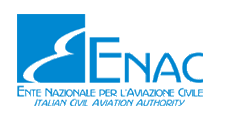 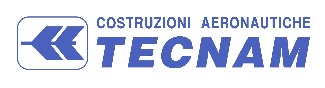 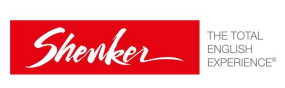 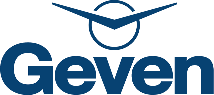 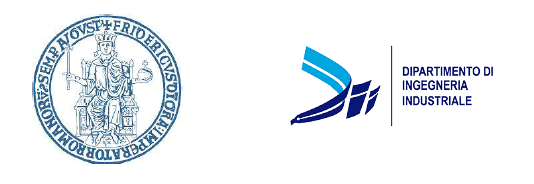 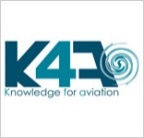 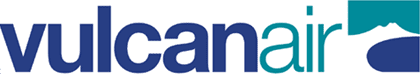 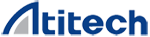 SEMINARI INTERDISCIPLINARI DI CULTURA AERONAUTICA 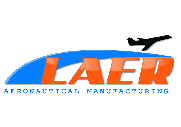 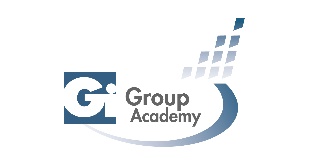 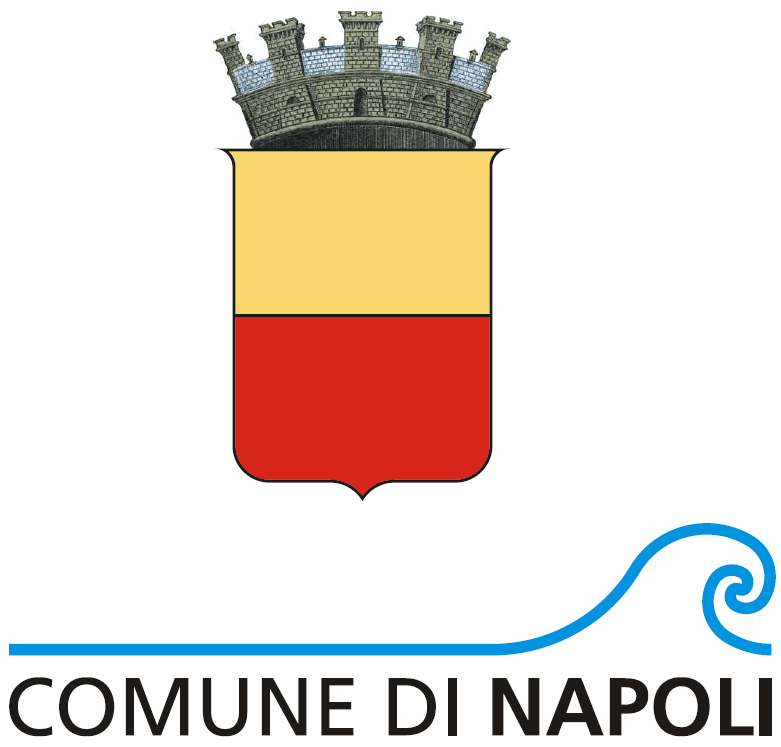 II Ciclo1° incontro 23 maggio 2015 Prospettive del comparto aeronautico campanoAula “S. Bobbio”, Scuola Politecnica e delle Scienze di Base – P.le Tecchio08:30-09:00: Registrazione dei partecipanti9.00-9.20: Presentazione del nuovo ciclo di seminari:–	Introduzione alle tematiche dell’incontroA. Ferrara, Presidente Associazione AeropolisA. Sgueglia, Presidente Associazione Studenti BEST Napoli–	Il ruolo dell’Università nel contesto futuroProf. Sergio De Rosa, Dipartimento di Ingegneria Industriale - Università Federico II, Napoli, Presidente Associazione AIAN09.20 – 09.40: Lo stato attuale dell’Industria Aerospaziale – Prospettive futureRelatore: E. Miano, Aeropolis09.40 – 10.00: Le infrastrutture aeroportuali a supporto delle attività industrialiRelatore: G. Bronzone, ENAC10.00 – 10:20: Il futuro del comparto aeronautico Campano: Il Polo delle Manutenzioni a NapoliRelatore: G. Lettieri, Atitech 10.20 – 10:35: Coffee break10:35 – 10.55: Le Imprese Campane e il futuro dell’Aeronautica – Le nuove vie dell’Aviazione GeneraleRelatore: S. Capuano, Vulcan Air 10:55 – 11.15: Le Imprese Campane e il futuro dell’Aeronautica – L’evoluzione del ruolo dei SubfornitoriRelatore A. Esposito, LAER 11.15 – 11.35: Le Imprese Campane in contesto internazionale – La validità dei progetti campaniRelatore: D. Scalella, K4A Elicotteri 11:35 – 11:55: Le Imprese Campane e il futuro dell’Aeronautica – I nuovi progetti: Il CommuterRelatore: M. Oliva, TECNAM11:55 – 12:15: Le Imprese Campane e il futuro dell’Aeronautica – La realizzazione e la certificazione di allestimenti di cabina per i nuovi programmi e per le riconversioniRelatore: F. Liccardo, GEVEN 12:15 – 12:25: Le prospettive di lavoro future nel mondo dell’aerospazioRelatore: A. Bonardo, GI Group Academy12:25 – 13.00: Discussione e ConclusioniInvitati:	Prof. A. Moccia, Direttore Dipartimento Ingegneria Industriale, Università “Federico II”Prof. L. Lecce, Dipartimento di Ingegneria Industriale - Università Federico II, Napoli, Presidente Associazione AIDAA Dott. E. Panini, Assessore al Lavoro e Attività produttive del Comune di Napoli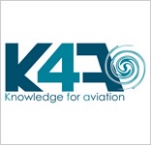 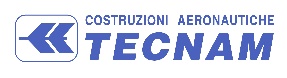 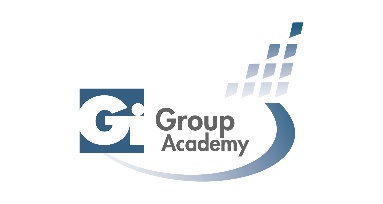 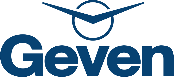 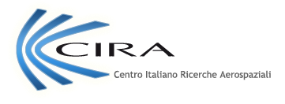 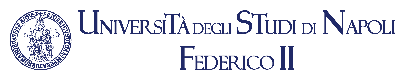 